[تُرجمت هذه الوثيقة باستخدام الترجمة الآلية وتقنيات ذاكرة الترجمة للتيسير. وقد بذلت المنظمة (WMO) جهوداً معقولة لتحسين نوعية الترجمة الناتجة، ولكن لا يُقدم أي ضمان من أي نوع، سواء كان صريحاً أو ضمنياً، بشأن دقتها أو موثوقيتها أو صحتها. وأي تناقضات أو اختلافات قد تكون حدثت عند ترجمة محتوى الوثيقة الأصلية إلى العربية ليست ملزمة وليس لها أي أثر قانوني للامتثال أو الإنفاذ أو أي غرض آخر. وقد لا تُترجم بعض المحتويات (مثل الصور) بسبب القيود التقنية للنظام. وإذا طُرحت أي أسئلة تتعلق بدقة المعلومات الواردة في الوثيقة المترجمة، فيرجى الرجوع إلى النسخة الإنكليزية الأصلية التي هي النسخة الرسمية من الوثيقة.]مجموعة المنظمة العالمية للأرصاد الجوية من المعدلات المناخية المعيارية للفترة 1991-2020 (CLINO)تعريف وأهمية المعدلات المناخية المعيارية (CLINO)المعدلات المناخية المعيارية هي متوسطات للبيانات المناخية المحسوبة للفترات المتتالية التالية منذ 30 عاماً: 1 كانون الثاني/ يناير 1981 - 31 كانون الأول/ ديسمبر 2010، و1 كانون الثاني/ يناير 1991 - 31 كانون الأول/ ديسمبر 2020، وما إلى ذلك (اللوائح الفنية للمنظمة (WMO)، المجلد 1: المعايير العامة للأرصاد الجوية والممارسات الموصى بها (مطبوع المنظمة رقم 49)).تستخدم المعدلات المناخية المعيارية لغرضين أساسيين. وهي تستخدم على نطاق واسع، ضمناً أو صراحةً، كتوصيف لمتوسط الظروف التي يرجح أن تمر بها في موقع معين، مما يوفر مدخلات موثوقة للعديد من المعايير واللوائح الوطنية والدولية. كما أنها تستخدم كمعيار يمكن مقارنة الظروف الجوية أو المناخية الأخيرة أو الحالية به.ويمثل نشر مجموعة بيانات عالمية موحدة من نظام المعدلات المناخية المعيارية (CLINO) جمعت من تقارير الأعضاء منتجاً رئيسياً أساسياً للمنظمة (WMO) وسلفها المنظمة الدولية للأرصاد الجوية (IMO) منذ ما يقرب من 100 عام. ويدعم نظام المعدلات المناخية المعيارية (CLINO)، المصنف كمنشور إلزامي للمنظمة (WMO)، العديد من التطبيقات الوطنية والإقليمية والعالمية المتعلقة بالمناخ والطقس، فضلاً عن المعايير والإحصاءات الوطنية والدولية.أنشطة المنظمة (WMO) لتيسير جمع (CLINO) 2020-1991ستوجه المنظمة (WMO) نداءً في آب/ أغسطس 2021 لتقديم المعدلات المناخية المعيارية للفترة 2020-1991، بما في ذلك المواصفات المفصلة للنسق ونهج الجمع؛ آخر موعد للتقديم: 31 آذار/ مارس 2022. وصدرت دعوة ثانية للتقديم في أيار/ مايو 2022، وبالتالي تمديد الموعد النهائي إلى 31 كانون الأول/ ديسمبر 2022.وقد رتبت الأمانة سلسلتين من المشاورات الإقليمية عبر الإنترنت لجميع الاتحادات الإقليمية التابعة للمنظمة (WMO) في حزيران/ يونيو 2021 وحزيران/ يونيو 2022 لتعزيز حساب المعدلات المناخية المعيارية (CLINO) 2020-1991 ولتيسير تبادل المعلومات بين المرافق الوطنية للأرصاد الجوية والهيدرولوجيا (NMHSs) من أجل دعم عمليات الحساب العادي وجمع البيانات الهيدرولوجية التابعة للمنظمة (WMO). وحضر هذه المشاورات أكثر من 700 خبير من أكثر من 100 عضو.وإدراكاً منها لبطء معدل الاستجابة من جانب الأعضاء (45 من أصل 193 عضواً قدموا المعدلات المناخية المعيارية للفترة 2020-1991 (CLINO) بحلول 4 أبريل/ نيسان 2022)، قرر المجلس التنفيذي EC-75 تسريع جمع المنظمة (WMO) للنظام للفترة 2020-1991 (CLINO). يسرد EC-75/Doc 3.2(2) عدة تدابير لزيادة تعزيز عملية الحساب وجمع المنظمة (WMO) في الوقت المناسب للنظام للفترة 2020-1991 (CLINO) بين الأعضاء، بما في ذلك إشراك الاتحادات الإقليمية واللجان الفنية التابعة للمنظمة (WMO).الموعد النهائي وتاريخ النشر31 كانون الأول/ ديسمبر 2022 هو الموعد النهائي المحدد لتقديم الأعضاء لطلبات المعدلات المناخية المعيارية (CLINO). ومن المقرر نشر CLINO 1991-2020 كمنشور إلزامي للمنظمة (WMO) في النصف الثاني من عام 2023، بعد مراقبة الجودة العالمية النهائية وتوحيد مجموعة البيانات طوال الفترة من كانون الثاني/ يناير إلى حزيران/ يونيو 2023. وسيقدم تقرير نهائي عن تقييم مجموعة المعدلات المناخية المعيارية (CLINO) إلى المؤتمر العالمي للأرصاد الجوية في دورته التاسعة عشرة (Cg-19).حالة طلبات الأعضاء بحلول 26 أيلول/ سبتمبر 2022قدم 74 من أصل 193 عضواً المعدلات المناخية المعيارية للفترة 2020-1991 (CLINO) 20 بحلول 26 أيلول/ سبتمبر 2022.وهذا يثير القلق من الوفاء بالموعد النهائي لاستكمال المعدلات المناخية المعيارية (CLINO) في عام 2022. وثمة حاجة إلى اتخاذ إجراء جماعي عاجل يشارك فيه الأعضاء وأمانة المنظمة (WMO) واللجان الفنية والاتحادات الإقليمية للتعجيل بتقديم الأعضاء للبيانات وجمعها.الآثار المترتبة على عدم التسليمومن شأن فقدان المعدلات المناخية المعيارية (CLINO) للفترة 1991-2020 أن يعوق بشكل خطير جودة منتجات وخدمات الأعضاء والمنظمة العالمية للأرصاد الجوية. وستعاني منتجات الرصد والتنبؤ التشغيلية، مثل رصد ظاهرة النينيو - التذبذب الجنوبي، ورسائل CLIMAT، وتقارير حالة المناخ، والتنبؤات الموسمية، وما إلى ذلك، من عدم تسليم نظام المعدلات المناخية المعيارية (CLINO) المستكمل. ستفقد هذه المنتجات أهميتها الحديثة لمختلف قطاعات التطبيقات نتيجة لتغير المناخ.ـــــــــــــــــــــــــالطقس المناخ الماءالمنظمة العالمية للأرصاد الجوية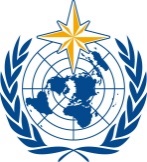 لجنة خدمات وتطبيقات الطقس والمناخ والماء
والخدمات والتطبيقات البيئية ذات الصلةالدورة الثانية
17-21 تشرين الأول/ أكتوبر 2022، جنيفSERCOM-2/INF. 5.5(5)الطقس المناخ الماءالمنظمة العالمية للأرصاد الجويةلجنة خدمات وتطبيقات الطقس والمناخ والماء
والخدمات والتطبيقات البيئية ذات الصلةالدورة الثانية
17-21 تشرين الأول/ أكتوبر 2022، جنيفوثيقة مقدمة من:
رئيس اللجنة الدائمة
للخدمات المناخية29.IX.2022